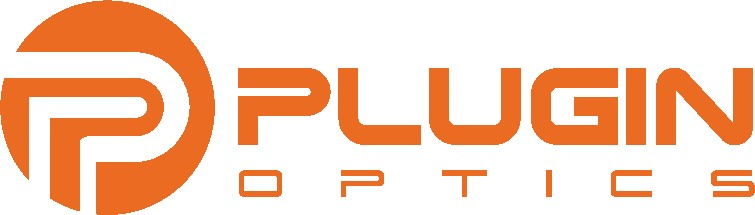 Credit Application FormBUSINESS CONTACT INFORMATIONBUSINESS AND CREDIT INFORMATIONBUSINESS and TRADE REFERENCESagreementAll invoices are to be paid 30 days from the date of the invoice.Claims arising from invoices must be made within seven working days.By submitting this application, you authorize Plugin Optics Inc. to make inquiries into the banking and business/trade references that you have supplied.SIGNATURESTitleTitleDate Business CommencedDate Business CommencedCompany NameCompany NameDBADBAPhone NumberPhone NumberAccounts Payable ContactAccounts Payable ContactE-mailE-mailAccounting Phone NumberAccounting Phone NumberRegistered Company AddressCity, State ZIP CodeRegistered Company AddressCity, State ZIP CodeAccounting EmailAccounting EmailYears in BusinessNumber of EmployeesAnnual Sales VolumeD&B#City, State ZIP CodeBank Name:How Long at Current Address?Primary Business AddressCity, State ZIP CodePhonePhoneFaxAccount NumberE-mailType of AccountSavings  Checking  OtherCompany NamePhoneAddressFaxCity, State ZIP CodeE-mailType of AccountTerms and Credit LineCompany NamePhoneAddressFaxCity, State ZIP CodeE-mailType of AccountTerms and Credit LineCompany NamePhoneAddressFaxCity, State ZIP CodeE-mailType of AccountSavings  Checking  OtherTerms and Credit LineE-Signature (Officer or Owner):SignatureName and TitleName and TitleDateDate